Søknad om permisjon/fri fra skolen utover 1 dagFylles ut av foresatte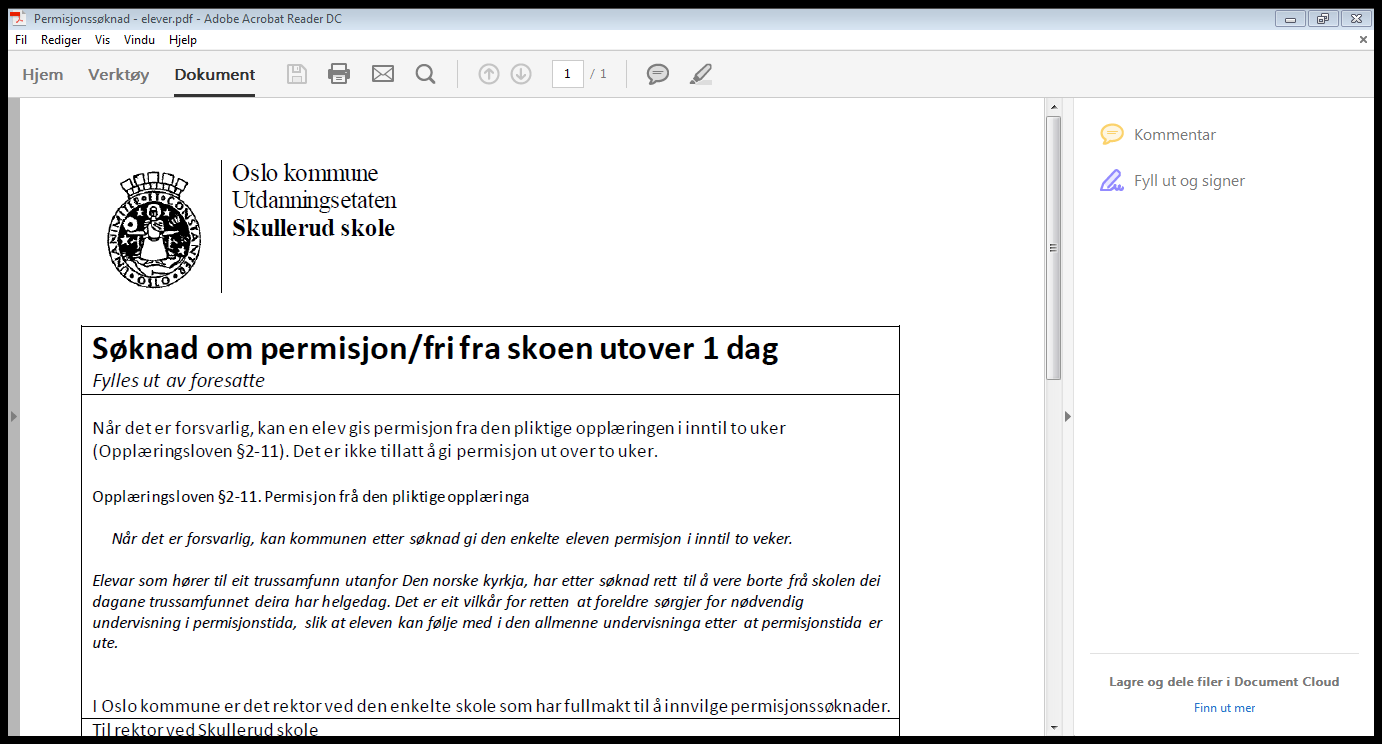 Til rektor ved Skullerud skole:Til rektor ved Skullerud skole:Til rektor ved Skullerud skole:Til rektor ved Skullerud skole:Elevens navn:Fødselsdato:Fødselsdato:Elevens klasse og kontaktlærer:Søker om permisjon/friFra dato: Til dato: Til dato: Totalt antall skoledager:Foresattes navn:Foresattes navn:Telefon:Telefon:Begrunnelse for søknaden:Dato:                                                                                         Underskrift:Begrunnelse for søknaden:Dato:                                                                                         Underskrift:Begrunnelse for søknaden:Dato:                                                                                         Underskrift:Begrunnelse for søknaden:Dato:                                                                                         Underskrift: